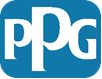 ZÁSADY SPOLEČNOSTI PPG PRO BOJ PROTI KORUPCIÚvodJako globální společnost působící ve více než 70 zemích musí PPG dodržovat celou řadu zákonů a předpisů. Zásadní jsou zejména zákony a předpisy, které se zabývají úplatkářstvím a korupcí.Jako projev uznání těchto požadavků a abychom podpořili závazek vyplývající z našeho Globálního etického kodexu (dále jen „kodex“), že budeme jednat poctivě a protikorupčně, jsme ve společnosti PPG zavedli Globální zásady pro boj proti korupci (dále jen „zásady“). Tyto zásady se vztahují na společnost PPG Industries, Inc. (dále jen „PPG“) a její dceřiné společnosti, které vlastní nebo ovládá (dále jen „dceřiné společnosti“), a to na celém světě. Jsou založené na našem kodexu a podporují rostoucí počet standardů a zásad, které řídí naše chování, abychom jednali v rámci přísných zákonů potírajících úplatkářství a korupci, které jsou v platnosti napříč celým světem. Každý stát, ve kterém PPG působí, se řídí alespoň jedním z těchto zákonů. Jedná se například o Zákon o zahraničních korupčních praktikách platný v USA (FCPA), Loi Sapin 2 ve Francii, mexický Národní protikorupční systém, britský Zákon proti úplatkářství (tzv. Bribery Act), čínský trestní zákoník nebo brazilský Zákon o bezúhonnosti podniků. Přestože se tyto zákony od sebe liší, všechny byly přijaty proto, aby eliminovaly korupci, obnovily důvěru veřejnosti v integritu globálního trhu a podpořily poctivé a konkurenceschopné obchodní prostředí pro podnikání.Zásady Naše zásady:Úplatkářství a korupce jsou zakázány při všech našich obchodních jednáních ve všech zemích.Žádný zaměstnanec PPG ani nikdo, kdo jedná jejím jménem, nesmí v rámci obchodní činnosti slíbit, nabídnout, dát nebo přijmout úplatek. Zakázány jsou jakékoli transakce vůči našim prostředníkům třetích stran, soukromým společnostem, vládám nebo jejich zástupcům.Tyto zákazy se vztahují na všechny transakce mezi společností PPG a jakoukoli jinou stranou – ať už se jedná o soukromý subjekt, jednotlivce nebo státem vlastněný/veřejný/vládní subjekt či úřední osobu.Vytvoříme a povedeme úplné účetní knihy a záznamy, v dostatečném detailu, aby přesně a spravedlivě odrážely transakce společnosti.Budeme uplatňovat systém přiměřených interních účetních kontrol v souladu s Příručkou PPG pro finanční kontrolory.Tyto zásady doplňují kapitoly Úplatkářství a korupce a Obchodní a finanční záznamy v Globálním etickém kodexu. Dále podporují naše Zásady pro uplatňování náležité svědomitosti vůči třetím stranám.PokynyJako zaměstnanec PPG odpovídáte za to, abyste porozuměli následujícím bodům:Úplatky nejsou pouze hotovostní transakce. Úplatky zahrnují „cokoli hodnotného“, co má nepatřičně ovlivnit obchodní nebo vládní rozhodnutí. „Cokoli hodnotného“ zahrnuje hotovost, ekvivalent hotovosti, dary, pohoštění, zábavu, cesty, osobní majetek, převzetí nebo odpuštění dluhu, charitativní dary, sponzorství, služby, přísliby zaměstnání nebo jiné nepoctivé výhody. Položky nominální hodnoty nebo malé či symbolické dary jako projevy úcty nejsou obecně považovány za úplatky. 	Jakékoli pohostinnosti, cesty, dárky, zábava či pohoštění od jiné společnosti musí být přiměřené dané příležitosti a musí být v souladu se zásadami společnosti PPG a zákony a předpisy v zemi, kde jejich příjemce působí. Přestože je vhodné a přijatelné hradit náklady na cestu zákazníka za účelem návštěvy výrobního, výzkumného nebo jiného zařízení PPG s legitimními obchodními záměry, je nezbytné být ostražitý. Délka návštěvy musí být úměrná času potřebnému k uspokojení obchodního účelu a náklady na cestu musí být přiměřené a pokrývat pouze skutečné náklady spojené s cestou. Jakékoli nesouvisející náklady, jako je prodloužení cesty, nákupy, služby atd., musí hradit zákazník. Další informace naleznete v Globálních zásadách PPG pro pracovní cesty a Příručce pro finanční kontrolory.Zákon může být porušen i tehdy, nebyl-li úplatek přijat nebo nebyl-li úspěšný. Podle zákonů mnoha zemí by společnost PPG porušila zákon i v případě, kdy byla nabídka platby nebo úplatku odmítnuta. Nezáleží ani na tom, zda byla platba skutečně provedena, nebo zda pro vás příjemce skutečně něco udělá. K porušení zákona dochází v okamžiku, kdy je učiněna nepatřičná nabídka nebo provedena platba.Úplatky za účelem získání povolení, licencí, schválení výrobku či jiných souhlasů apod. jsou rovněž nezákonné. Většina lidí si úplatky spojuje se získáváním zakázek od zákazníka. Stejně tak je však nezákonné zaplatit úplatek vládnímu nebo regulačnímu úředníkovi za účelem získání dalších výhod, jako jsou povolení týkající se provozu nebo BOZP, daňové úlevy, schválení nebo certifikace výrobku, oprávnění k podnikání apod. Pamatujte, že nesmíte dát úplatek, abyste získali jakoukoli nepatřičnou obchodní výhodu. Obzvláště přísné zákazy se vztahují na veškeré snahy o nevhodné ovlivňování vládních činitelů. Naše zásady zakazují úplatkářství a korupci mezi PPG a vládními orgány/úředníky i vůči obchodním partnerům. Některé zákony, včetně Zákona o zahraničních korupčních praktikách platného v USA (FCPA), však ukládají zvlášť vysoké pokuty a postihy za úplatky a platby zahraničním vládním úředníkům.Státem vlastněné subjekty jsou rovněž považovány za vládní úřední osoby. V mnoha zemích může mít vláda částečný vlastnický podíl v nějaké společnosti – státem vlastněném subjektu – se kterou se PPG rozhodne dělat obchody. Státem vlastněné subjekty jsou běžné po celém světě, zejména v Číně, Rusku, Spojených arabských emirátech a Indonésii. Vzhledem k tomu, že není vždy zřejmé, zda je společnost výhradně soukromým podnikem nebo zda je na nějaké úrovni vlastněná státem, je o to důležitější, aby pracovníci PPG nikdy žádnému subjektu nenabízeli ani nedávali úplatky či nepatřičné platby. Společnost PPG může nést odpovědnost i tehdy, pokud úplatky dají naši zástupci nebo jiní zprostředkovatelé. V mnoha zemích je PPG při prodeji našich produktů a služeb závislá na třetích stranách. Zákaz nabízet a dávat úplatky a platby platí i pro tyto typy zprostředkovatelů. Stejně tak nelze vyplácet nepatřičné platby nebo úplatky přátelům nebo příbuzným osoby zaměstnané zákazníkem nebo vládním úřadem, pokud PPG ví nebo pevně věří, že jim tato platba přinese prospěch a že její účel není čestný.	PPG vyvinula a udržuje silný program uplatňování náležité svědomitosti vůči třetím stranám, aby mohla prověřovat a spravovat své zástupce a zprostředkovatele. Další informace získáte na následující stránce: Uplatňování náležité svědomitosti vůči třetím stranám.Podobnou svědomitost musíme uplatňovat také při výběru partnerů pro podniky se společnou majetkovou účastí, kandidátů pro akvizice a jejich příslušných zprostředkovatelů a zástupců. Společnost PPG by mohla být hnaná k odpovědnosti za nepřiměřené činnosti prováděné společností, kterou nabývá, nebo jejími podniky se společnou majetkovou účastí, pokud (i) pečlivě a včas neprověří potenciální rizikové oblasti, (ii) u těchto subjektů nezavede účinný program dodržování předpisů nebo (iii) jinak nezastaví takovou nevhodnou činnost.Buďte ostražití, pokud vám někdo nabídne slevu či prémii za podpis smlouvy. Stejně jako mnoho jiných společností poskytuje i PPG příležitostně slevy, prémie za podpis smlouvy a podobné platby či slevy zákazníkům za účelem získání nebo udržení smluv nebo zakázek, a to jako součást ujednané obchodní dohody. Tyto platby nejsou „nepatřičné“, pokud jsou výslovně smluvně ujednány, jsou přiměřené a v souladu s běžnou praxí SBU, nejsou vypláceny v hotovosti, jsou vypláceny zákazníkovi přímo, nikoli prostřednictvím jednotlivce, jsou řádně zaznamenány v našich účetních knihách a záznamech a odpovídají smluvním požadavkům.Nezbytné jsou přesně a transparentně vedené účetní knihy a záznamy a přiměřená interní účetní pravidla. Nikdy není vhodné chybně označovat transakce v našich účetních knihách a záznamech. Úplatky se často tváří jako legitimní platby, jako jsou provize nebo poplatky za poradenství. V mnoha případech jsou společnosti obviňovány z porušování protikorupčních zákonů, ačkoli neexistuje žádný důkaz o úplatku – to vše proto, že nepřesně zaznamenaly nepatřičné platby nebo že mají slabé vnitřní kontroly, které je vystavují riziku korupce. 	Kromě toho musí být vzniklé náklady a činnosti prováděné v rámci pohostinství, cest, darů, zábavy a pohoštění transparentní – to znamená, že na fakturách, které tyto náklady a činnosti dokládají, musí být uvedeny zúčastněné osoby, jasný obchodní účel, popis činnosti, výše vynaložených nákladů atd. Charitativní příspěvky lze někdy považovat za úplatky. Mnoho zaměstnanců překvapí, když zjistí, že charitativní příspěvky a sponzorství mohou představovat riziko porušení protiúplatkářských nebo protikorupčních zákonů a předpisů.	Obchodní partner PPG nebo vládní úředník může například aktivně podporovat charitativní organizaci nebo být členem jejího vedení. Jak je popsáno v našem kodexu v kapitole Charitativní příspěvky, společnost PPG nemůže použít dar tomuto charitativními spolku jako pokus ovlivnit daného partnera nebo úředníka, aby s námi obchodoval, zajistil nám nějaký souhlas nebo abychom získali jinou nepřiměřenou obchodní výhodu.Politické příspěvky PPG podporuje politické kandidáty prostřednictvím struktur schválených společností v rámci požadavků místních zákonů a se souhlasem PPG Government Affairs. Podobně jako v případě charitativních příspěvků je znepokojující, pokud je politickému kandidátovi nebo straně poskytnut dar, který tohoto vládního úředníka nebo obchodního partnera nepřiměřeně ovlivňuje. Každý zaměstnanec, který je požádán o provedení platby – až na dobrovolný příspěvek do osobní kampaně – ve prospěch vládní úřední osoby, se musí spojit s hlavním ředitelem PPG pro oblast zajištění souladu (Chief Compliance Officer) a oddělením PPG Government AffairsDůsledkyPorušení těchto zásad a protikorupčních nebo protiúplatkářských zákonů a předpisů může mít za následek přísné trestní nebo občanské postihy jak pro naši společnost, tak pro zúčastněné osoby. Je důležité vždy jednat tak, aby nedocházelo ani k náznaku možného porušování těchto omezení. Podle některých zákonů nejsou finanční pokuty nijak omezené a jejich výše často přesahuje několik milionů dolarů. Trestní postihy pro jednotlivce mohou mít za následek deset a více let vězení a osobní pokuty, které za vás PPG nemůže zaplatit.Jakékoli porušení těchto zásad nebo zákonů a předpisů může vést k disciplinárnímu řízení, na jehož konci může být výpověď ze zaměstnání.Monitorování a kontrolaVedení společnosti je odpovědné za zavedení kontrol, které zajistí, že je její obchodní činnost globálně prováděna v souladu se zásadami PPG a všemi příslušnými zákony a předpisy. Oddělení Corporate Audit Services společnosti PPG bude pravidelně monitorovat a kontrolovat dodržování těchto zásad, souvisejících postupů a odkazovaných zákonů a předpisů ze strany zaměstnanců. OznamováníKaždý ředitel, vedoucí pracovník nebo zaměstnanec PPG a jejích dceřiných společností, který má podezření nebo ví, že došlo k porušení těchto zásad nebo uvedených zákonů a předpisů, musí tuto informaci nahlásit hlavnímu řediteli PPG pro oblast zajištění souladu (Chief Compliance Officer), podnikovému poradci PPG (Corporate Counsel), Global Ethics & Compliance, dalším zdrojům uvedeným níže nebo prostřednictvím důvěrné, anonymní linky důvěry PPG „Ethics Helpline“.ZdrojePokud máte nějaké dotazy týkající se těchto zásad nebo odkazovaných zákonů a předpisů, obraťte se prosím na následující kontakty:Chief Compliance Officer – USA (412 434 3200)Corporate Counsel, Global Ethics & Compliance (412 434 2434)Senior V.P. a General Counsel – USA (412 434 2471)Regionální poradci PPG:General Counsel – Asijsko-pacifický region (852 2860 4569)General Counsel – Evropa, Blízký východ a Afrika (41 21 822 3011)Law Director – Jižní Amerika (55 19 2103 6082)Law and Compliance Director – Latinská Amerika sever (52 55 5284 1779)